   УТВЕРЖДАЮДиректор БУ  «Сургутский реабилитационный центр»С.В.Королева01.08.2019 г.ПОЛОЖЕНИЕО СОЦИАЛЬНО-МЕДИЦИНСКОМ ОТДЕЛЕНИИ                                          СМК-ПП-05-2019Настоящее положение разработано в соответствии с требованиями национального стандарта РФ ГОСТ Р 53060-2008 «Социальное обслуживание населения. Документация учреждений социального обслуживания» СТО СМК – 00-05-2017, ГОСТ Р ИСО 9001-2015 и является документом системы менеджмента качества (СМК).  1. ОБЩИЕ ПОЛОЖЕНИЯ1.1.	Настоящее положение об социально-медицинским отделением  (далее – отделение) является основным документом, определяющим цели, задачи, функции, права и ответственность отделения. 1.2.  Отделение  является структурным подразделением бюджетного учреждения Ханты-Мансийского автономного округа - Югры "Сургутский реабилитационный центр для детей и подростков с ограниченными возможностями" (далее – учреждение).1.3. Отделение предназначено для организации поэтапного выполнения индивидуальных программ социальной реабилитации детей и подростков с ограниченными возможностями в части медико-социальных  мероприятий в соответствии с индивидуальной программой предоставления социальных услуг и условиями договоров, заключенных с законными представителями детей-инвалидов и детей с ограниченными возможностями.1.4.  В своей деятельности специалисты отделения  руководствуются:      -  Дйствующим законодательством Российской Федерации.      - Действующим законодательством Ханты-Мансийского автономного округа – Югры.      - Приказами Департамента социального развития  Ханты-Мансийского автономного округа-Югры.      - Уставом учреждения.     - Коллективным договором и локальными нормативными актами учреждения по вопросам выполняемой работы.- Методическими материалами, касающимися соответствующих  вопросов деятельности отделения.      - Настоящим Положением.      - Приказами и распоряжениями директора учреждения.      - Документами системы менеджмента качества (СМК).     1.5. Отделение непосредственно подчиняется директору Учреждения.           1.6. Отделение осуществляет свою деятельность на основании лицензии на право осуществления медицинской деятельности в соответствии с действующим законодательством.  2.	ОСНОВНАЯ ЦЕЛЬ ОТДЕЛЕНИЯ            Цель - социально-медицинская реабилитация детей и подростков с ограниченными возможностями здоровья, детей-инвалидов, зачисленных на социальное обслуживание в Учреждения (далее Получатели), согласно индивидуальной программе предоставления социальных услуг (далее ИППСУ).3.	ОСНОВНЫЕ ЗАДАЧИ ОТДЕЛЕНИЯ          3.1.  Предоставление Получателям своевременно и в полном объемекачественных социально-медицинских услуг, входящих в перечень услугпредоставляемых в Учреждении и предусмотренных Федеральными законами Российской Федерации, нормативно-правовыми актами Ханты – Мансийского автономного округа - Югры;         3.2. Осуществление внедрения новых методик, технологий по социально - медицинскому обслуживанию получателей социальных услуг, форм и методов работы.         3.3. Повышение уровня профессиональной компетентности и осведомленности специалистов, доступности и качества реабилитационных и абилитационных услуг.         3.4. Обеспечение соблюдения норм и правил охраны труда, противопожарной безопасности, санитарно-гигиенического и противоэпидемиологического режима в отделении.         3.5. Выполнение требований СМК, изложенных в Руководстве по качеству, Политике и целях в области качества.4. ОСНОВНЫЕ ФУНКЦИИ ОТДЕЛЕНИЯ           4.1. Осуществляют предоставление социальных услуг Получателям в соответствии с ИППСУ и условиями договоров, заключенных сПолучателями или их законными представителями.          4.2.Оказание получателю социально-медицинских услуг:             - выполнение процедур, связанных с наблюдением за здоровьем (измерением температуры тела, артериального давления и иные процедуры);        - проведение оздоровительных мероприятий (физиотерапевтические процедуры, ручной механический массаж, кислородный коктейль);        - систематическое наблюдение за получателем социальных услуг в целях выявления отклонения в состоянии их здоровья;        - консультирование по социально-медицинским вопросам, поддержание и сохранения здоровья получателя социальных услуг;        - проведение мероприятий, направленных на формирование здорового образа жизни;          4.3.Проводит санитарно-гигиенических и санитарно-противоэпидемические мероприятия.          4.4.Оказывает неотложную медицинскую помощь.          4.5.Ведёт систематический контроль качества и эффективности предоставляемых социальных услуг.          4.6.Осуществляет межведомственное взаимодействие с лечебно-профилактическими, медико-социальными учреждениями.           4.7.Осуществляет контроль и направляет работников учреждения на периодические медицинские осмотры согласно существующему графику.          4.8.Своевременно и качественно внесение данных о предоставляемых социальных услугах в ППО АСОИ.          4.9.Качественно, в установленные сроки, в соответствии с номенклатурой дел и системой менеджмента качества, ведёт медицинскую документацию. Заполнение отчётной документации, анализ деятельности отделения.          4.10. Участие в работе социально-реабилитационного консилиума в Учреждении.          4.11. Оказывать ситуационную помощь инвалидам и маломобильным гражданам в Учреждении.5. ПРАВА ОТДЕЛЕНИЯ         5.1. Вносить на рассмотрение администрации учреждения, в целях совершенствования работы, предложения по развитию отделения,улучшению обеспечения сохранности, комплектования, учета и использования документов, хранящихся в отделении.  5.2.  Разрабатывать и представлять инновационные предложения по улучшению деятельности отделения.5.3. Запрашивать и получать от организаций и учреждений, материалы, иную информацию, необходимую для принятия решений по вопросам, относящимся к компетенции отделения.5.4. Принимать участие в совещаниях, семинарах, проверках и мероприятиях, проводимых учреждением.5.5. Взаимодействовать в своей деятельности со структурными подразделениями учреждения, организациями, учреждениями и общественными организациями в пределах своей компетенции.5.6. Вести переписку от имени учреждения по вопросам деятельности отделения.5.7. Вносить на рассмотрение руководства предложения по корректировке документов СМК.5.8.  Участвовать в разработке документов СМК. 6. СТРУКТУРА И ОРГАНИЗАЦИЯ ДЕЯТЕЛЬНОСТИ ОТДЕЛЕНИЯ          6.1 Штатное расписание отделения составляет 8 штатных единиц и имеет   - следующую структуру:- заведующий отделением – 1 шт.ед.;- врач-специалист  (невролог) – 1шт.ед.;- медицинская сестра – 1 шт.ед.;- медицинская сестра по физиотерапии – 2 шт.ед.;- медицинская сестра по массажу – 3 шт.ед.;         6.2. Отделение укомплектовывается специалистами, имеющими профессиональное образование, соответствующее требованиям и характеру выполняемой работы.         6.3. Заведующий отделением организует работу отделения и несет персональную ответственность за его деятельность, выполнение возложенных на отделение задач в соответствии с настоящим Положением и должностной инструкцией, утверждаемой директором учреждения.        6.4. Работа отделения строится в соответствии с годовыми, квартальными и ежемесячными планами работы учреждения; с годовыми, квартальными и ежемесячными планами работы отделения.7. КРИТЕРИИ ОЦЕНКИ ЭФФЕКТИВНОСТИ ДЕЯТЕЛЬНОСТИ ОТДЕЛЕНИЯ          7.1.  Оказание социальных услуг в соответствии с национальнымистандартами.7.2. Доля получателей, положительно оценивающих уровень доступности объектов и услуг в отделении, из общей численности получателей.          7.3. Обеспечение предоставления государственных услуг в соответствии с государственным заданием. 7.4. Доля граждан, получивших социальные услуги в полустационарной форме в соответствии с индивидуальной программой предоставления социальных услуг и имеющих положительный результат реализации  индивидуальной программы, от общего числа граждан, получивших социальные услуги.7.5.   Качество исполнения документов. 7.6.   Количество информационных и методических материалов.8. ОТВЕТСТВЕННОСТЬ ОТДЕЛЕНИЯ           8.1. Заведующий  отделением несет ответственность за осуществление деятельности отделения.           8.2. В период предоставления услуги Получателю в отделении, заведующий и сотрудники отделения несут ответственность за жизнь, здоровье, безопасность несовершеннолетнего, обязаны защищать еголичные права и интересы.           8.3.  Сотрудники отделения несут ответственность за несоблюдениеэтических норм поведения в коллективе Учреждения, за невнимательное инедоброжелательное общение с детьми, подростками, посещающимиУчреждение, их законными представителями и другими посетителямиУчреждения, за несоблюдение этических норм в их отношении.          8.4. Сотрудники отделения несут ответственность за несоблюдениенормативных инструкций по охране труда, технике безопасности, пожарной и антитеррористической безопасности.          8.5. Сотрудники отделения несут ответственность, предусмотреннуюзаконодательством Российской Федерации за конфиденциальностьиспользования информации о Получателях, в соответствии с установленными  законодательством Российской Федерации требованиями о защите  персональных данных согласно статьи 6 ФЗ-442 "Об основах социального обслуживания граждан в Российской Федерации»         8.6. Заведующий отделением и работники отделения в соответствии с законодательством Российской Федерации несут ответственность, определенную их трудовыми договорами, в том числе должностными инструкциями настоящим положением.          8.7. Изменения, дополнения и уточнения к настоящему Положениюпредставляются руководителем отделения на рассмотрение директораУчреждения. Основанием для внесения изменений в текст Положения служит письменное распоряжение директора Учреждения.         8.8. Настоящее положение подлежит пересмотру не реже одного раза в пять  лет и в случаях внесения в текст существенных изменений, обусловленных  изменением в порядке функционирования Учреждения.9. ВЗАИМОДЕЙСТВИЕ             9.1. В целях реализации своих функций социально-медицинское отделение осуществляет взаимодействие с другими структурными подразделениями Учреждения.Разработчик:Заведующий отделением                         В.В. Зябкина                                                                	 (расшифровка подписи)Согласовано:Заместитель директора	      С.Д. Филоненко	 (расшифровка подписи)Юрисконсульт	        Е. В. Опарина	 (расшифровка подписи)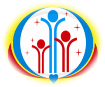 Департамент социального развития Ханты-Мансийского автономного округа - ЮгрыДепартамент социального развития Ханты-Мансийского автономного округа - ЮгрыБУ «Сургутский реабилитационный центр»БУ «Сургутский реабилитационный центр»СМК-ДП-4.2.3-2015СМК-ПП-03-2019                                                                                                                                                                                                                                                                                                                                                                                                                                                                                                                                                                                                                                                                                                                                                                                                                                                                                                                                                                                                                                                                                                                                                                                                                                                                                                                                                                                                                                                                                                                                                                            Департамент социального развития Ханты-Мансийского автономного округа - ЮгрыДепартамент социального развития Ханты-Мансийского автономного округа - ЮгрыБУ «Сургутский реабилитационный центр»БУ «Сургутский реабилитационный центр»СМК-ДП-4.2.3-2015СМК-ПП-03-2019                                                                                                                                                                                                                                                                                                                                                                                                                                                                                                                                                                                                                                                                                                                                                                                                                                                                                                                                                                                                                                                                                                                                                                                                                                                                                                                                                                                                                                                                                                                                                                            Департамент социального развития Ханты-Мансийского автономного округа - ЮгрыДепартамент социального развития Ханты-Мансийского автономного округа - ЮгрыБУ «Сургутский реабилитационный центр»БУ «Сургутский реабилитационный центр»СМК-ДП-4.2.3-2015СМК-ПП-03-2019                                                                                                                                                                                                                                                                                                                                                                                                                                                                                                                                                                                                                                                                                                                                                                                                                                                                                                                                                                                                                                                                                                                                                                                                                                                                                                                                                                                                                                                                                                                                                                            Департамент социального развития Ханты-Мансийского автономного округа - ЮгрыДепартамент социального развития Ханты-Мансийского автономного округа - ЮгрыБУ «Сургутский реабилитационный центр»БУ «Сургутский реабилитационный центр»СМК-ДП-4.2.3-2015СМК-ПП-03-2019                                                                                                                                                                                                                                                                                                                                                                                                                                                                                                                                                                                                                                                                                                                                                                                                                                                                                                                                                                                                                                                                                                                                                                                                                                                                                                                                                                                                                                                                                                                                                                            Департамент социального развития Ханты-Мансийского автономного округа - ЮгрыДепартамент социального развития Ханты-Мансийского автономного округа - ЮгрыБУ «Сургутский реабилитационный центр»БУ «Сургутский реабилитационный центр»СМК-ДП-4.2.3-2015СМК-ПП-03-2019                                                                                                                                                                                                                                                                                                                                                                                                                                                                                                                                                                                                                                                                                                                                                                                                                                                                                                                                                                                                                                                                                                                                                                                                                                                                                                                                                                                                                                                                                                                                                                            Департамент социального развития Ханты-Мансийского автономного округа - ЮгрыДепартамент социального развития Ханты-Мансийского автономного округа - ЮгрыБУ «Сургутский реабилитационный центр»БУ «Сургутский реабилитационный центр»СМК-ДП-4.2.3-2015СМК-ПП-03-2019                                                                                                                                                                                                                                                                                                                                                                                                                                                                                                                                                                                                                                                                                                                                                                                                                                                                                                                                                                                                                                                                                                                                                                                                                                                                                                                                                                                                                                                                                                                                                                            